А у нас . . . КВН!27 декабря 2011 года "Новоорская газета" выпуск №101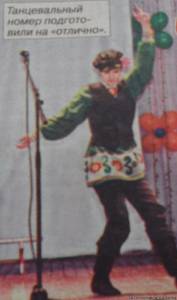          Под занавес года - 16 декабря - в районном Доме Культуры прошел ежегодный фестиваль работающей молодежи среди муниципальных образований района. В нем приняли участие 4 команды: из Приреченской сельской администрации, п.Энергетик, Горьковского и Добровльского сельсоветов. Команда из с.Горьковского выступала в первый раз. Организаторами фестиваля традиционно являются Администрация района и отдел культуры.         Перед началом фестиваля с приветственным словом выступил главный специалист по делам молодежи администрации района А.Андронов, пожелав командам хороших выступлений и объективного судейства жюри. Участники фестиваля - молодые люди в возрасте до 35 лет, работающие на предприятиях, в учреждениях и организациях различных отраслях. Чтобы завоевать победу, им пришлось сразить в 4 конкурсах и показать свое вокальное, хореографическое, и артистичное мастерство. Сделать это было непросто. Наибольший интерес вызвало подготовленное участниками домашнее задание, во время которого конкурсанты показали свои таланты. Вместе с командами зрители побывали в новогодней сказке, прокатились на Газеле, полюбили вторую половинку Колобка.         Исполнительское мастерство, зрелищность, художественное оформление выступлений оценивало компетентное жюри, под председательством Т.Исаичкиной. выступление самодеятельных артистов в течение всей программы поддерживали зрители, не жалея для участников бурных аплодисментов.           Фестиваль закончился подведением итогов, которые объявили Р.Исатаев и Т.Исаичкина. Они вручили дипломы победителям и лауреатам. Победу одержала команда из п.Энергетика, на втором месте - приреченцы, на третьем - Добровольский сельсовет. Заместитель главы Энергетикского поссовета Р.Годзь поздравила команду своего муниципального образования и вручила им дополнительные награды. 